Záznam z jednání Pracovní skupiny č. 2.4a – Čtenářská gramotnost v rámci projektu „MAP II rozvoje vzdělávání v území ORP Ostrov“Kdy: 5.3.2019Kde: ZŠ Myslbekova, OstrovČas: 15,00Účastníci: dle prezenční listiny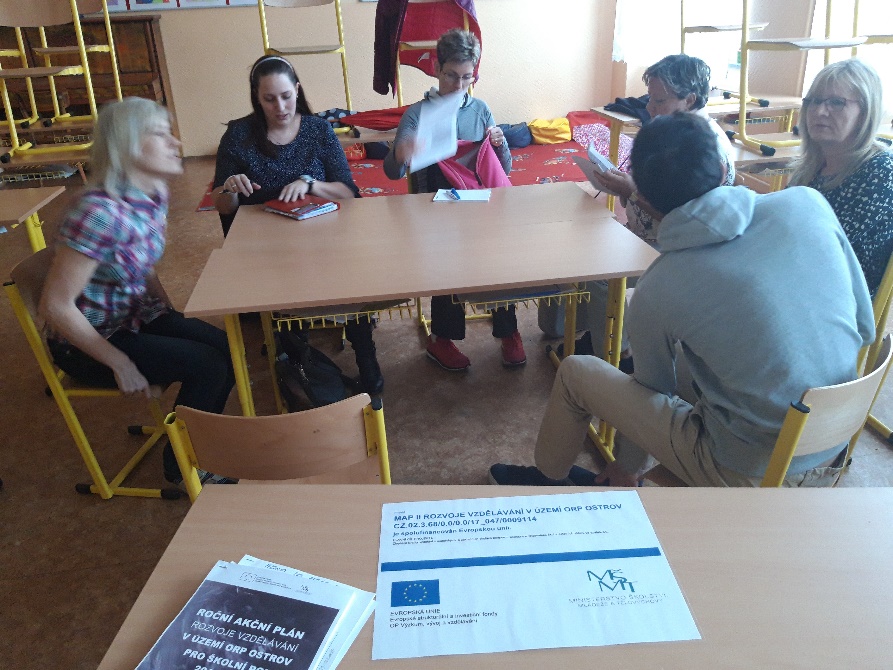 Program:Program:1.	Úvod, 2.	Práce s RoAP3.	Diskuze na téma workshopy a návrhy témat na vzděláváníAd.1. Vedoucí skupiny p. Machalová přivítala účastníky.S. Aiznerová s účastníky prošla administrativu vykazování projektu.Ad.2.  Práce na aktualizaci RoAP, diskuze nad aktivitami a cíli v RoAP.Procházeli jsme všechny aktivity plánu, vyjadřovali se k probíhání a plnění aktivit financovaných ať už ze Šablon nebo z jiných zdrojů. Většina aktivit je alespoň zčásti naplňována.Ad.3 Diskuze nad tématy workshopů a školení pro děti, rodiče i učitele, řešení možností různých aktivit škol.Byly předloženy návrhy na spolupráci s pěveckou soutěží Ostrovská veverka, dále by byly vítány tematické kurzy první pomoci pro děti, workshopy na téma komunikační jevy a kurzy finanční gramotnosti.Navrženo bylo také oslovení škol s tím, že by byly vybrané děti zapojeny do poroty festivalu Oty Hofmana, který bude probíhat ve dnech 4 -11.10.2019.Následovala diskuze o tom, že v kraji pro učitele chybí možnost doplnit si vzdělání na VŠ v oboru logopedie a cizích jazyků.Zkontaktovat organizátora Ostrovské veverky, zjistit možnost zapojení škol (organizátora a kontakt zjistí p. Poledníček).Zjištění možnosti pořádání bloku kurzů první pomoci pro školy u pí. Nikoly Brizgalové, vedoucí výcvikového a vzdělávacího střediska v |K.Varech - zajistí S. AiznerováOstatní jmenované workshopy a kurzy - všichni účastníci dostali za úkol popřemýšlet nad možnou realizací dalších kurzů, případně pak zjistit realizátory těchto kurzů a zjistit cenové nabídky k nim (zajistí všichni ze skupiny a p. Machalová).        -   Zapojení škol do festivalu Oty Hofmana - zjištění obsazení poroty a            co vše to obnáší – M. Poledníček. S. Aiznerová by s těmito informacemi   pak oslovila školy.      -   S. Aiznerová zapracuje nové poznatky do RoAP.1.	Úvod, 2.	Práce s RoAP3.	Diskuze na téma workshopy a návrhy témat na vzděláváníAd.1. Vedoucí skupiny p. Machalová přivítala účastníky.S. Aiznerová s účastníky prošla administrativu vykazování projektu.Ad.2.  Práce na aktualizaci RoAP, diskuze nad aktivitami a cíli v RoAP.Procházeli jsme všechny aktivity plánu, vyjadřovali se k probíhání a plnění aktivit financovaných ať už ze Šablon nebo z jiných zdrojů. Většina aktivit je alespoň zčásti naplňována.Ad.3 Diskuze nad tématy workshopů a školení pro děti, rodiče i učitele, řešení možností různých aktivit škol.Byly předloženy návrhy na spolupráci s pěveckou soutěží Ostrovská veverka, dále by byly vítány tematické kurzy první pomoci pro děti, workshopy na téma komunikační jevy a kurzy finanční gramotnosti.Navrženo bylo také oslovení škol s tím, že by byly vybrané děti zapojeny do poroty festivalu Oty Hofmana, který bude probíhat ve dnech 4 -11.10.2019.Následovala diskuze o tom, že v kraji pro učitele chybí možnost doplnit si vzdělání na VŠ v oboru logopedie a cizích jazyků.Zkontaktovat organizátora Ostrovské veverky, zjistit možnost zapojení škol (organizátora a kontakt zjistí p. Poledníček).Zjištění možnosti pořádání bloku kurzů první pomoci pro školy u pí. Nikoly Brizgalové, vedoucí výcvikového a vzdělávacího střediska v |K.Varech - zajistí S. AiznerováOstatní jmenované workshopy a kurzy - všichni účastníci dostali za úkol popřemýšlet nad možnou realizací dalších kurzů, případně pak zjistit realizátory těchto kurzů a zjistit cenové nabídky k nim (zajistí všichni ze skupiny a p. Machalová).        -   Zapojení škol do festivalu Oty Hofmana - zjištění obsazení poroty a            co vše to obnáší – M. Poledníček. S. Aiznerová by s těmito informacemi   pak oslovila školy.      -   S. Aiznerová zapracuje nové poznatky do RoAP.Termín dalšího jednání: 21. 5. 2019 v 14,00 v ZŠ Myslbekova Ostrov